P.G.LOfStaffordshire
Masonic links with the County and the fraternal order can be traced back to 1646 when the Lichfield born antiquarian Elias Ashmole recorded attending his first Lodge meeting.

Today there are 96 lodges and more than 2,500 members in our Province; the oldest Lodge being founded more than 200 years ago.

In addition to providing information about what we do and where and when we meet, we have tried to be as open as possible and to dispel some of the myths and folklore which surround Freemasonry. We do have special ways of recognising each other, we do have member’s only meetings and like many other organisations, some activities are confidential to our members.

The abiding principles of the order are friendship, charity and honesty and all members endeavour to live by these principles.

We raise money for local, national and international charities, exclusively from within our membership. See more
All funds are raised by and from Freemasons themselves.
Staffordshire’s Freemasons gave over £100,000 to charities in 2015 (see below). From January to May (inclusive) 2016 our Lodges have donated £58,000 to a large variety of causes, many local, either directly or via provincial and national Masonic charities. Donations to charity by Staffordshire Lodges so far this year total £63,599. Jericho House,The Midland FreeWheelers, Wilson Keys Court, 2024 Festival Fund Set-up, 2024 Festival Fund,
Leek Masonic Club ( For local charity), 2024 Festival Fund, SMCA "B", Black Country Food Bank, Cheshire Festival 2016, Trentham Brass Band, 2024 Festival Fund Set-up. Donna Louise Hospice, Douglas Macmillian Hospice, Disability Solutions, Hearing Aid Nepal Appeal, Kidsgrove Scout & Bugle Corps, Kidney Research, 2024 Festival Fund Set up, Macmillian Nurses, SMCA "B", 2024 Festival Fund, Burton Hospital Leg of Friends, QEHB Charity (Cardiac Unit), John Taylor Hospice, Macmillan Cancer Support, Prostate Cancer, North Staffs Carers, SMCA B, Compton House Hospice, Army Benevolent Fund, St Giles Hospice, Tamworth Masonic Rooms, SMCA B fund, 2024 Festival fund Set - up, 2024 Festival fund Relief Chest, Hanley Masonic Hall Contingency fund, SMCA B, Midland Air Ambulance, Coronary After Care New Cross Hosp. Masonic Samaritan Fund, SMCA B, 2024 Festival Fund, 2024 Festival Fund, John Nock mem, Sandwell Young Carers, 2024 Festival Fund, Tamworth Primary School, Shrops& Staffs Blood Bikes, Marie Curie Cancer Care, British Heart Foundation, MacMillian Cancer Support, Shrops& Staffs Blood Bikes, Kidsgrove Scouts Drum & Bugle Corps, Shrops& Staffs Blood Bikes, Lichfield Roof Appeal, 2024 Festival Fund, Donna Louise Hospice, 2024 Festival Fund, 2024 Festival Fund Set-up, 2024 Festival Fund, Cancer Research UK, Air Ambulance West Midlands, Donna Louise Hospice, Douglas Macmillian Hospice, Alzheimers UK, Cheadle &Dist Home visits scheme, Cheadle Hospital League of Friends, Douglas Macmillian Hospice, North Staffs Heart Committee, Staffs &Shrops Blood Bikers, Col Tudor's Tomb Referb, 2024 Festival Fund, Donna Louise Hospice, Stafford Breast Care Unit, Douglas Macmillian Hospice, Disability Solutions, 2024 Festival Fund, Compton House Hospice, Baby Blues, SMCA B Fund, Beacon Centre for the Blind, Chicks, Nat Soc for Phenylketonuria, Heart Care, Well Child, The Childrens Society, 2024 Festival Fund, 2024 Festival Fund Set-up, Sandwell Young Carers, British Lung Foundation, 2024 Festival Fund Set-up, 2024 Festival Fund Set-up., SMCA B fund, SMCA B fund, 2024 Festival Fund, Lichfield Cathedral, Macmilliian Cancer Support, SMCA B Fund, 2024 Festival Fund, Teenage Cancer Trust, SMCA B Fund, 2024 Festival Fund, Lucas Williams Brain Tumour Research Fund, Mayor of Stafford's Charity Appeal, SMCA B fund, Compton House Hospice, The H aven Wolverhampton, SpurgeonsYoun Carers Wolverhampton, 2024 Festival Fund. Set up, SMCA B (Vernon Williams mem), SMCA B (Harold Hampton personal) SMCA B (Harold Hampton personal) SMCA B (Harold Hampton personal), Wolverhampton Samaritians, Macmillian Nurses, The Haven, Compton Hospice, SMCA B fund, SMCA B fund Holy Rosary WinshillSchool . Sports kit. When you wish upon a star, Lily Foundation Mitochondrial research, Mind, Sandwell Young Carers, Sandwell Womens Aid, Staffs 2024 Festival, SMCA B Fund, The Haven, Sandwell hospital, childrens ward, 5th West Bromwich Boys Brigade, Wesleyan Choir, Sandwell Young Carers, Macmillian Nurses, SMCA A, SMCA B, Staffs 2024 Festival, 2024 Raffle port set-up fund, SMCA Golf cards, Queen Elizabeth Young Persons, Unit (cancer), George Collier Mem Fund (asthma children), Teenage Cancer Trust, Multiple Sclerosis Trust, Troop Aid, Staffs Young Carers, George Collier Mem Fund (asthma children), Young Acheivers, Staffs 2024 Festival, (Set- up) Fund, Action on Hearing Loss, Cancer Research UK, Staffs &Shrops Blood Bikers, 2024 Festival fund Set-up,2024 Festival fund Set-up 2024 Festival fund, 2024 Festival fund (mike rogers), 2024 Festival fund (Set up),2024 Festival fund (Set up) 2024 Festival fund (Set up), 2024 Festival fund, SMCA B fund, SMCA B fund, Douglas Macmillian Hospice, Peter Pan special needs , Donna Louise Hospice, Children of Chernobyl, 2024 Festival,fund ,Midlands Air Ambulance, Staffs Masonic fishing charity, Knights Templar canoes., Alderhay Childrens Hospital, Shepwell School IT facilities, Children with Cancer, Within Your Province donation, 2024 Festival Fund Set, up. SMCA B fund (Alms AGM), Lichfield & Tamworth Sea Cadets, 2nd Wednesbury Boys Brigade Below is a list of the charities benefitting from the donations in 2015. Rainbow Children's Hospice, St Giles Hospice, Wilson Keys Court, SMCA "B", 2024 Festival, Leek Masonic Club, St Marks Church Foxt, Diabetes UK, Trentham Brass Band, Combat Stress, Sandwell Young Carers, Wolverhampton Samaritans, , Walsall Samaritans, Wolverhampton Dom Women’s Refuge, Sandwell Trident Domestic Violence Women’s Refuge, SMCA ‘A’ Fund, Green Park Special School, Snowdrop Wolverhampton, The Well Food Bank, Beacon Centre for the Blind, Compton Hospice, Breadline Africa, Acorns Children’s Hospice, The British Lung Foundation, Royal British Legion Poppy Appeal, Cystic Fibrosis Trust, MacMillan Cancer Care, Francis House Children’s Hospice, The Jewish Cancer Care C.H.A.I. , Air Ambulance, School in India, Curdworth Church, Salvation Army, Pelsall Hall Residential Care Home, Samaritan Fund, Douglas Macmillan Hospice, KibblestoneScout Camp Site, Cheadle & District Animal Care, County Hospital Breast Care Unit, Ladies Gift Fair, Scramshall Scouts, Philippines Disaster, Spina Bifida, Felix Fund (bomb disposal), Kidney Research, Donna Louise Trust, Alzheimer’s, Meningitis Trust, Parkinson’s Disease (Leek activity group), RNLI, N. Staffs Asperger's Autism Association, First Steps, ,Cheadle Hospital Patients Fund, Moorlands Home Link, North Staffs Heart Committee, Crossroads Respite Care, Kidsgrove Scout brass band, British Legion, Asthma Trust, Rainbow House, Breakthrough Cancer, Tettenhall Christmas Fayre, Donna Louise Trust, Midland Air Ambulance, The Lyme Trust, North Staffs Aspergers/Autism Society, Prostate Cancer, Breast Cancer, Moorlands home Link, Lichfield Cathedral, Children of Chernobyl, Dementia (Burton) Services, Children with Cancer, Heathfields School, Age UK, The Haven,, Embrace, Christian Aid, Ginger Bread, All Saints Action Network, Tourette Support Charity, Epilepsy Society, Paige Humphreys Wheelchair, Nepal Disaster Appeal, Gnosall& District First Responders, Pancreatic Cancer Research fund, Cardiomyopathy Association, Teenage Cancer trust, Scope, National Autistic Society, Midlands Mencap, Arthritis Research UK, Blind Veterans, Well Child, Gurkhas 22 Signal RegimentStafford, Motor Neurone Disease Association, Alzheimer’s Society, Ladies Gift Fair, Royal Wolverhampton School, National Arboretum Maintenance Fund, Club 101, Wolverhampton Samaritans, Wolverhampton Grammar School Bus Fund, The Haven, Wolverhampton Multiple Sclerosis Therapy Centre, RMBI, Royal National Lifeboat Inst, Beacon, Centre for the Blind, Midland Freewheelers, Royal British Legion Alsager, Breast Cancer, Anthony Nolan Aftercare Support Group, Wolverhampton Coronary Aftercare Support Group, Campaign Against Drink Driving, Stroke Appeal (Stone Golf), Help The Heroes, Merlin's Magic Wand, Royal Life Saving Society UK , Trent First Responders, Spinal Research, Alice Charity, Canine Partners, Flash &Longnor First Responders, Shrops& Staffs Blood Bikes, Lifeline, Staffordshire Buddies (HIV support), Lyme Trust, MacMillan Cancer Support New Cross Hospital, Sunfields Children’s School Hagley, Promised Dreams, Deansley Cancer Trust, QE Transplant Unit, Beacon Centre for the Blind, Marie Curie, Rays of Sunshine, Breast Cancer Now, Stone Scouts , Breast Friends, Girl Guides, Tamworth Rooms Ltd, Edwards Trust, Pelsall Community Association, Age UK Walsall, The Shaw Trust, Let us Play Wolverhampton, Lydia Macdonald, Lich field & Tamworth Gateway Club, Transport for the Disabled Lichfield, Saxon Hill Academy, Two Rivers School, Disability Solutions, Help The Heroes, Blind Veterans, Cumbrian Flood Relief (From SMC B), Katherine House Hospice, S.N.A.P, Rugeley& District Stroke Club, 238 Hartshill Squadron Air Cadets, Cancer Support Centre, Norman Laud Association, Widows Gifts, Wesley Church West Bromwich St. Modwen’s Lodge, Burton-on-Trent, present a cheque to Midlands Air Ambulance at Tatenhill Airfield.Ethelfleda Lodge in Tamworth donated £1,220 to Edward’s Trust, which supports children and families during serious illness and bereavement. 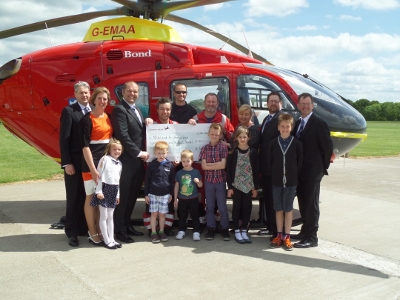 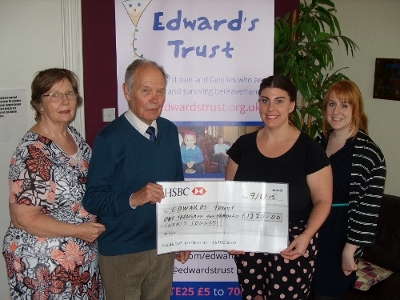 W. Brother John Matthews pictured preseting two certificates on behalf of the Masonic Charitable Foundation to Sharon Woodland from the fund raising department of St. Giles Hospice, Walsall. The certificates confirmed donations to St. Giles Hospice, Walsall of £1,718 and to St. Giles Hospice, Lichfield of £4,006.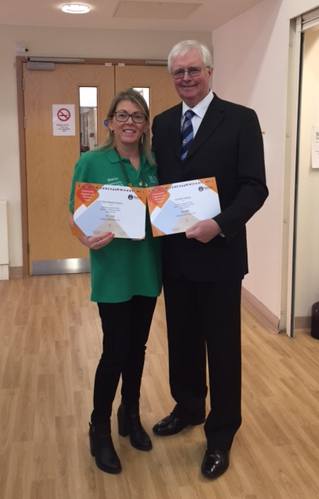   For Freemasons, for families, for everyone 

The Masonic Charitable Foundation builds better lives by enabling opportunity, advancing healthcare and education and promoting independence for Freemasons, their families and the wider community.
Funded entirely through the generosity of Freemasons and their families, the Masonic Charitable Foundation is one of the largest grant-making charities in the country.

How the Foundation helps Masonic families

A wide range of help and support is available for Freemasons, their wives, partners, widows, children and grandchildren. Most of the support provided takes the form of financial grants to assist with financial, health or family related needs.

Financial
• Daily living costs
• Grants following an accident, redundancy or personal crisis
• Funeral bills
• Minor home repairs
Health
• Medical treatment
• Dental treatment
• Mobility aids and home adaptations
• Counselling
Family – Children in full-time education
• Costs for education or training
• Scholarships, travel grants and student accommodation
• Supporting exceptional talent in sport, music or the performing arts
Family – Care
• Masonic care homes – including nursing, residential and dementia care
• Respite care
• UK holidays

Practical assistance
The Foundation’s Advice & Support Team offer confidential, impartial and practical guidance about the help we can provide. The Team can also help with applications for state and local authority benefits and can put you in touch with other organisations who can give advice on care, employment and education.How the Foundation helps communities 
In addition to the support provided to Freemasons and their families, the Masonic Charitable Foundation looks beyond Freemasonry, making significant financial grants to charities that help people to live happy, fulfilled lives and to participate actively in society.

The charities supported make a significant and lasting difference to people in need. We aim to benefit as many people as possible and further those causes about which Freemasons and their families have told us they are most passionate.

To find out more about the Foundation’s Community Support and Research grants,
please visit: mcf.org.uk/community    